Nothing it was perfectA fan upstairs when hotNothing. Harriet was exceptional.To lower the temperature in the waiting room. It was very hot yesterday!Nothing to change, the overall experience was first classStopI missed a call from the surgery, I rang back within 15 minutes. My blood tests results were back from this morning but the doctor that rang me couldn't take my call so I was booked a call for tomorrow - not ideal for me the patient who is now slightly concerned given my results were back with four hours and the doctor wanted to talk to me and now I have to wait until tomorrow to know what the issue is.YesSTOPN A.Coffee & Biscuits  lol, seriously other practices should come see how it should be done!!Nothing it was fine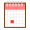 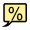 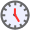 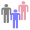 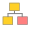 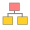 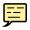 